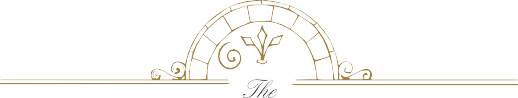 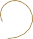 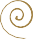 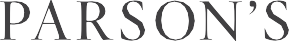 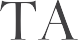 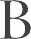 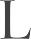 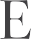 THANKSGIVING MENU Cheese and Crackers | Relish TrayENTREES ROAST TOM TURKEYGiblet Gravy…$28.50Complimentary   secondsBAKED SUGAR-CURED HAM Pineapple Raisin Sauce…$26.50Complimentary seconds8 OZ. SLOW ROASTED PRIME RIB OF BEEF Au Jus…$30.50Complimentary seconds on starches and vegetablesSIDES Garlic-Leek Yukon Gold Potatoes | Green Beans | Puréed Root Vegetables Cornbread Dressing | Cranberry Sauce | Cornbread and RollsDESSERT Choice of: Apple Crisp | Pumpkin Pie | Ice Cream Cranberry-Pecan Bread Pudding | Key Lime Pie Ice cream $2.00 extra on pumpkin pie or apple crispChildren under 10 – $13.50 | under 4 – freeNo coupons valid on Thanksgiving Menu | Open Christmas Eve and New Year’s Eve